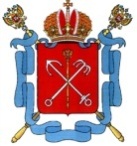 ПРАВИТЕЛЬСТВО САНКТ-ПЕТЕРБУРГАКомитет по образованиюАдминистрация Центрального районаГосударственное бюджетное учреждение дополнительного образования Центр внешкольной работы с детьми, молодёжью и взрослымиЦентрального района Санкт-ПетербургаПрограмма деятельности музея истории ЦВРРазработчик программы:методистЧивилихина Валентина Александровна2021г.I. Пояснительная записка Музей образовательного учреждения- одна из форм дополнительного образования, которая расширяет сферу образовательного пространства, способствующую саморазвитию и самореализации обучающихся и педагогов в процессе совместной деятельности, которая ведет к развитию сотворчества, активности, самостоятельности обучающихся в процессе сбора, исследования, обработки, оформления и пропаганды историко-краеведческих материалов, имеющих воспитательную и научно-познавательную ценность.  Музей призван способствовать формированию гражданско-патриотических качеств, расширению кругозора и воспитанию познавательных интересов и способностей, овладению учебно-практическими навыками поисковой, исследовательской деятельности, служить целям совершенствования образовательного процесса средствами дополнительного образования.  Музей ЦВР обладает огромным воспитательным потенциалом, так как он сохраняет и экспонирует подлинные исторические документы, поэтому важно эффективное использование этого потенциала для воспитания обучающихся в духе патриотизма, гражданского самосознания, высокой нравственности.  Участие детей в поисково-исследовательской деятельности, изучении и описании музейных предметов, создании экспозиции, проведении экскурсий, конференций и других внеклассных мероприятий, способствует заполнению их досуга. Кроме того, обучающиеся постигают азы исследовательской деятельности: они учатся выбирать и формулировать темы исследования, производить историографический анализ темы, заниматься поиском и сбором источников. В итоге у детей формируется аналитический подход к решению многих жизненных проблем, умение ориентироваться в потоке информации, отличать достоверное от фальсификации, объективное от субъективного, находить взаимосвязи между частным и общим, между целым и частью и т.п.  Цель работы музея: Формирование общей культуры личности на основе воспитания гражданственности и любви к Родине, бережного отношения к традициям ЦВР, города, края, Отечества.1.2. Задачи:-  Создание оптимальных условий для обучающихся и педагогов в использовании материалов музея при обучении и воспитании.-  Приобретение новых знаний обучающимися в области истории своей малой родины.-  Расширение кругозора, формирование познавательных интересов и способностей обучающихся.- Формирование интереса к отечественной культуре и уважительного отношения к нравственным ценностям прошлых поколений.-  Развитие социальной активности учащихся.-  Формирование практических навыков поисковой и исследовательской деятельности.-  Комплектование фонда музея ЦВР и обеспечение его сохранности.- Воспитание у обучающихся чувства патриотизма, любви к Родине, гордость за ее прошлое, стремление участвовать в созидательной деятельности.1.3. Формы работы Музея:1. Массовая экскурсионная работа. 2. Занятия, тематические экскурсии, конференции, выставки, акции и др.4. Поисково – исследовательская деятельность.5. Сотрудничество со СМИ. 1.5. Формы организации работы с обучающимися: Индивидуальная и групповая. 1.6. Методы работы при проведении мероприятий в музее: Рассказ, беседа, объяснение, прослушивание, просмотр, интерактивные экскурсии, практическая работа. 1.7. Виды деятельности учащихся, связанные с работой в музее: Сбор и обработка материалов, переписка, встречи, архивная работа, поисковая, творческая работа.II. Содержание работы: 2.1. Создание и пополнение фондов музея Создание необходимых условий для обеспечения сохранности фондов и сведений о них.Оформление основной музейной документации (книги поступлений основного фонда и учета научно-вспомогательного фонда, а также акты приема материалов и предметов).Оформление учетных обозначений на музейных предметах.Точная запись сведений о происхождении предмета, его связях с определенными историческими фактами и людьми.2.2. Поисково-исследовательская деятельность участие обучающихся и педагогов в поисково-исследовательской работе по сбору информации о ветеранах педагогического труда, выпускниках ЦВР, истории района;знакомство участников поисково-исследовательской деятельности с методикой сбора и фиксации материалов;знакомство с работой в фондах музея, архивах и библиотеках, сети интернет.2.3. Экспозиционная деятельностьсоздание творческих проектов обучающихся с последующим размещением в музейных экспозициях;разработка проекта художественного оформления (схема)экспозиции, изготовление элементов (оформления и их монтаж; сбор материалов и оформление временных выставок.2.4. Просветительская деятельностьПривлечение к сотрудничеству обучающихся, родителей, педагогов, социальных партнеров и др.Проведение в музее различных мероприятий: встреч, конференций, бесед, литературно-исторические композиций, экскурсий и др.; Освещение музейно-педагогической деятельности в СМИ2.5. Методическая работаРазработка и дополнение тематических, интерактивных экскурсий на основе достоверных исторических фактов с использованием современных образовательных технологий.Обучение и подготовка активистов музея для проведения экскурсий, поисково-исследовательской работ.Создание презентаций по материалам экспозиций музея.  Создание виртуального музея ЦВР на официальном сайте учреждения.Организация конференций по результатам поисково-исследовательских работ  обучающихся. Разработка плана мероприятий участия музея в знаменательных событиях ЦВР, города, страны.III. Планируемые результаты:Для музея:1. Пополнение и обновление информации: о педагогах, коллективах, о выдающихся выпускниках ЦВР. 2. Появление новых тематических стендов, как постоянных, так и сменных. 3 4. Результат реализации программы определяется появлением в музее ЦВР правильно оформленной документации: научное описание музейных экспонатов в книгах учета Основного и Научно-вспомогательного фондов, акты приема-сдачи экспонатов.5. Укрепление связи музея ЦВР с общественностью и выпускниками; опознание выпускниками неподписанных фотографий из музейного архива; пополнения фондов  музея. 6. Создание виртуального музея ЦВР на сайте учреждения.Для обучающихся:1.Создание условий для формирования положительных изменений, происходящих с личностью обучающихся, в их духовном росте; выработке у них комплекса качеств, характерных для гражданина России. 2. Создание условий для самостоятельной исследовательской и творческой деятельности учащихся.3. Развитие интереса обучающихся к поисково-исследовательской деятельности4. Формирование у обучающихся, нравственных качеств, творческой и социальной активности. 5. Развитие социальной активности учащихся, овладение ими практическими навыками поисковой и исследовательской деятельности.Для педагогов:1. Возможность проведения занятий и организации воспитательной работы с обучающимися на базе музея.2. Организация проектной деятельности с обучающимися на базе музея.3. Проведение различных типов экскурсий для обучающихся: обзорных, тематических, интерактивных и т.д.IV. План работы музеяПерспективный план развития музеяПрограмма принята решениемПедагогического совета¸
Протокол № ____от «____» __________ 202___г.Директор ГБУ ДО ЦВР Центрального района СПб___________________В.А.Педан  №МероприятияСроки выполнения1Экскурсионная деятельность1.  Обзорная экскурсия «Невероятное путешествие петроградских детей».2. Интерактивная экскурсия «Игры нашего двора».3. Интерактивная экскурсия «Личности. Истории. Факты.».4. Интерактивная экскурсия «О чем говорят предметы или звуки прошлого». Сентябрь – октябрьНоябрь – декабрьЯнварь – февральМарт - апрель2Фондовая работа1.Разработка тематико-экспозиционного плана музея.2.Работа с музейной документацией: - оформление книги первичного учета; - оформление инвентарной книги; - составление актов приемки новых экспонатов; - заполнение инвентарных карточек на имеющиеся и вновь поступающие музейные предметы; -систематизация музейных предметов по разделам и темам. 3.Составление электронного каталогаэкспонируемого и хранящегося материала. Сентябрь-декабрь 2021г.В течение года3Экспозиционно-выставочная деятельность 1. Пополнение экспозиций музея материалами поисково-исследовательской деятельности творческих коллективов.2. Работа по развитию экспозиции музея:-оформление стендов, витрин новых экспозиций;-пополнение коллекции музея новыми экспонатами, сбор новых экспонатов, архивных материалов по истории ЦВР.3. Временная выставка моделей одежды «Главкульт»,  посвященная 94-й годовщине со Дня рождения ЦВР.( Коллектив моделирования одежды «Кора».)4. Временная выставка моделей одежды «Письма с фронта», посвященная Дню прорыва блокады Ленинграда. ( Коллектив моделирования одежды «Кора».)В течение годаНоябрь2021Январь 20224Поисково-исследовательская деятельность1. Определение круга участников поисково-исследовательских проектов.2. Составление плана и проведение поисково-исследовательской работы.3. Выбор тем участниками проектной деятельности.4. Знакомство участников проектной деятельности с алгоритмом написания социально-педагогического проекта.5. Продолжение сбора сведений по истории ЦВР о выдающихся выпускниках, педагогах, родителях выпускников ЦВР:  1. «Чемпион мира по шахматам Борис Спасский».2. «Владимир Особик- актёр театра и кино, выпускник театрального кружка ДПШ Смольнинского района».3. «Творчество Владислава Пази» (Режиссёр и художественный руководитель театра им. Ленсовета, участник театрального кружка ДПШ Смольнинского района).4. «ДПШ Смольнинского района - штаб пионерских дружин 70-80-х г.г.»5. «Елена Рахленко - актриса театра, ученица Владимира Поболя».6. « Юрий Овсянко - актер театра и кино, ученик Владимира Поболя».7. «Портфель школьника 70–80 годов 20 века».8. «Чивилихин С. А. - выпускник радиокружка ДПШ Смольнинского района». Сентябрь 2021В течение года5Методическая деятельность1. Разработка новых экскурсий.2. Методическое сопровождение проектной деятельности обучающихся творческих коллективов. 3. Методическое сопровождение мероприятий на базе музея «Истории ЦВР».4. Разработка виртуального музея «Истории ЦВР» на сайте ЦВР.5.  II-я Научно-практическая конференция поисково-исследовательских и творческих работ обучающихся «Исследуем, проектируем, создаем!» (в рамках социально-педагогического проекта ЦВР «Наш музей создаем вместе!»)В течение годаАпрель20226Работа со СМИ1. Подготовка материалов для сайта ЦВР.2. Разработка буклета музея «Истории ЦВР».3. Освещение музейно-педагогической деятельности в СМИ .В течение года№Материально-техническое оснащениеСроки11. Компьютер2. Цветной принтер3. Проектор4. Переносной экран5. Шкафы для архива музея6. блютуз колонка7. Канцелярские товары: клей ПВА, бумага, фотобумага, булавки канцелярские, цветной картон.8. Стенды для фото9. Складные стулья10. Витрины для экспонатов11. Рамки для картинВ течение года2Изготовление демонстрационных подставок (кубов) для экспозицийВ течение года3.Оформление новых экспозиций по результатам проектной деятельности обучающихся.В течение года